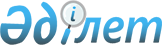 "2012-2014 жылдарға арналған Ақжар аудандық бюджеті туралы" Ақжар аудандық мәслихатының 2011 жылғы 20 желтоқсандағы N 39-1 шешіміне өзгертулер мен толықтырулар енгізу туралыСолтүстік Қазақстан облысы Ақжар аудандық мәслихатының 2012 жылғы 16 сәуірдегі N 3-1 шешімі. Солтүстік Қазақстан облысының Әділет департаментінде 2012 жылғы 7 мамырда N 13-4-142 тіркелді

      Қазақстан Республикасының 2008 жылғы 4 желтоқсандағы № 95-IV Бюджет кодексінің 109-бабы 5-тармағына, «Қазақстан Республикасындағы жергілікті мемлекеттік басқару және өзін-өзі басқару туралы» Қазақстан Республикасының 2001 жылғы 23 қаңтардағы № 148 Заңының 6-бабы 1-тармағы 1) тармақшасына сәйкес, Ақжар аудандық мәслихат ШЕШТІ:



      1. 2011 жылғы 20 желтоқсандағы № 39-1 «2012-2014 жылдарға арналған Ақжар аудандық бюджет туралы» (Құқықтық кесімдерінің мемлекеттік тіркелімінде 2012 жылғы 18 қаңтардағы № 13-4-134 тіркелген, 2012 жылғы 4 ақпанда «Дала-дидары» газетінің № 6 санында және 2012 жылғы 4 ақпанда «Ақжар-хабар» газетінің № 6 санында жарияланған) бесінші шақырылымдағы аудандық мәслихат сессиясының шешіміне келесі өзгертулер мен толықтырулар енгізілсін:



      1-тармақ келесі редакцияда мазмұндалсын:

      «1) кірістер – 2 094 644 мың теңге, оның ішінде мыналар бойынша:

      салықтық түсімдер – 263 566 мың теңге;

      салықтық емес түсімдер – 3 265 мың теңге;

      негізгі капиталды сатудан түскен түсімдер – 5 000 мың теңге; трансферттердің түсуі – 1 822 813 мың теңге, оның ішінде;

      облыстық бюджеттен берілетін субвенция – 1 403 437 мың теңге;

      2) шығындар – 2 100 500,9 мың теңге;

      3) таза бюджеттік кредиттеу – 26 976,3 мың теңге, соның ішінде:

      бюджеттік кредиттер – 29 144,3 мың теңге;

      бюджеттік кредиттерді жабу – 2 168 мың теңге;

      4) қаржылық активтермен операциялар бойынша сальдо - 0 мың теңге, сонымен қатар:

      қаржылық активтер сатып алу - 0 мың теңге;

      мемлекетке қаржылық активтерді сатудан түскен түсім -0 мың теңге;

      5)бюджет тапшылығы – -32 833,2 мың тенге.

      6)бюджет тапшылығын қаржыландыру – 32 833,2 мың тенге;

      қарыздар түсімі – 29 124 мың тенге;

      қарыздарды өтеу – 2 168 мың тенге;

      бюджет қаражаттарының пайдаланылатын қалдықтары – 5 892,6 мың тенге;



      6-тармағы жаңа редакцияда мазмұндалсын:

      «1) Дәуіт селосына су тарату желісін қайта жаңартуға – 35 660 мың теңге;

      2) эпизоотияға қарсы іс-шаралар жүргізуге – 11 764 мың теңге;

      3) мамандардың әлеуметтік көмек көрсетуі жөніндегі шараларды іске асыру үшін – 6 954 мың теңге;

      4) білім беретін мектепке дейінгі мекемелерге мемлекеттік білім беру тапсырысын орындауға – 18 900 мың теңге; 

      5) 2011-2020 жылдарға арналған Қазақстан Республикасындағы білім беруді дамытудың мемлекеттік бағдарламасын іске асыруға – 11 894 мың теңге, сонымен қатар; 

      жалпы орта және негізгі орта білім беретін мемлекеттік мекемелердің биология, химия және физика кабинеттерін оқу құралдарымен жабдықтауға – 8 194 мың теңге;

      үйде оқытылатын мүгедек балаларды бағдарламалық қамсыздандыруға, жабдықпен қамтамасыз етуге – 3 700 мың теңге;

      6) республикалық бюджеттен трансферттер ретінде жетім баланы (жетім балаларды) және ата-аналарының қамқорынсыз қалған баланы (балаларды) күтіп-ұстауға асыраушыларына ай сайынғы ақшалай төлемдерге – 8 000 мың теңге;

      7) мектепке дейінгі білім беру мекемелерінің тәрбиелеушілерінің және мектеп мұғалімдерінің біліктілік категориясы үшін қосымша төлемдер көлемін арттыруға – 20 004 мың теңге; 

      8) «Назарбаев зияткерлік мектептері» дербестік білім ұйымында оқу бағдарламалары бойынша біліктілікті арттырудан өткен мұғалімдерге еңбекақыны арттыруға – 1 104 мың теңге;

      9) Жұмыспен қамту 2020 бағдарламасы шеңберінде іс-шараларды іске асыруға – 30 693 мың теңге, сонымен қатар:

      ағымдағы мақсаттық трансферттер – барлығы 30 693 мың теңге, сонымен қатар:

      жалақыны бөлшектеп қаржыландыруға – 8 059 мың теңге;

      көшіп келуге субсидия ұсынуға – 729 мың теңге;

      жұмыспен қамту орталығын құруға – 9 640 мың теңге;

      жастар тәжірибесіне – 12 265 мың теңге;

      10) «Өңірлердің дамуы» бағдарламасы шеңберінде өңірлердің экономикасының дамуын қолдау бойынша іс – шараларды ауылдық (селолық) округтерде іске асыру сұрақтарын шешуге – 2 440 мың теңге;

      11) Жұмыспен қамту 2020 бағдарламасы шеңберінде тұрғын жай салу және (немесе) сатып алу және инженерлік коммуникациялық инфрақұрылымдарды дамыту (немесе) сатып алу – 69 175 мың теңге;

      12) Жұмыспен қамту 2020 бағдарламасының екінші бағыты шеңберінде жетіспейтін инженерлік-коммуникациялық инфрақұрылымды дамытуға мен жайластыруға - 1 700 мың теңге;

      13) Жұмыспен қамту 2020 бағдарламасы бойынша ауылдық елді мекендерді дамыту шеңберінде объектілерді жөндеу және абаттандыру - 20 353 мың теңге;

      14) Жұмыспен қамту 2020 бағдарламасы бойынша ауылдық елді мекендерді дамыту шеңберінде объектілерді жөндеу - 17 720 мың теңге;»



      7-тармақ келесі редакцияда мазмұндалсын:

      «7. 2012 жылға арналған аудандық бюджетте республикалық бюджеттен бөлінген келесі бюджеттік кредиттер ескерілсін:

      мамандарға әлеуметтік қолдау көрсету шараларын іске асыруға – 29 124 мың теңге.

      7-1. көрсетілген шешімге 10 қосымшаға сәйкес аудандық бюджет қаржылық жыл басына қалыптасқан бюджеттік қаражаттың бос қалдықтары және республикалық және облыстық бюджеттерден берілген нысаналы трансферттерді қайтару есебінен шығыстар көзделсін».



      8-тармақта:

      10) тармақша келесі редакцияда мазмұндалсын:

      «10) Жұмыспен қамту 2020 бағдарламасы шеңберінде тұрғын жай салу және (немесе) сатып алу және инженерлік коммуникациялық инфрақұрылымдарды дамыту (немесе) сатып алу – 5 517 мың теңге;

      келесі мазмұндағы 11) тармақшасымен толықтырылсын:

      «11) ветеринарлық станциялардың жарғылық капиталын қалыптастыруға – 8 000 мың теңге;



      Көрсетілген шешімнің 1, 4, 7, 8 және 10-қосымшалары осы шешімнің 1, 2, 3, 4 және 5-қосымшаларға сәйкес жаңа редакцияда мазмұндалсын (қоса тіркелген).



      2. Осы шешім 2012 жылғы 1 қаңтардан бастап қолданысқа енгізіледі.      Ақжар аудандық мәслихат

      сессиясының төрағасы                       Б. Зәкенов      Ақжар аудандық

      мәслихаттың хатшысы                        М. Жұмабаев      КЕЛІСІЛГЕН: 2012 жылғы 16 сәуір      «Ақжар аудандық экономика және

      бюджеттік жоспарлау бөлімі»

      мемлекеттік мекемесінің бастығы            Р. Жүнісова

2012 жылғы 16 сәуірдегі № 3-1

Ақжар аудандық мәслихат сессиясының шешіміне

1-қосымша2011 жылғы 20 желтоқсандағы № 39-1

Ақжар аудандық мәслихат сессиясының шешіміне

1-қосымша Ақжар ауданының 2012 жылға арналған бюджеті

2012 жылғы 16 сәуірдегі № 3-1

Ақжар аудандық мәслихат сессиясының шешіміне

2-қосымша2011 жылғы 20 желтоқсандағы № 39-1

Ақжар аудандық мәслихат сессиясының шешіміне

4-қосымша Әр ауылдық (селолық) округтердің 2012 жылға арналған бюджеттік бағдарламаларының ТІЗБЕСІ

2012 жылғы 16 сәуірдегі № 3-1

Ақжар аудандық мәслихат сессиясының шешіміне

3-қосымша2011 жылғы 20 желтоқсандағы № 39-1

Ақжар аудандық мәслихат сессиясының шешіміне

7-қосымша 2012 жылға арналған бюджеттің инвестициялық жобаларына және аудандық бюджет бағдарламаларына бөлінетін дамудың бюджеттік бағдарламалардың тізбесі

2012 жылғы 16 сәуірдегі № 3-1

Ақжар аудандық мәслихат сессиясының шешіміне

4-қосымша2011 жылғы 20 желтоқсандағы № 39-1

Ақжар аудандық мәслихат сессиясының шешіміне

8-қосымша 451.007.000 "Жергілікті өкілетті органдардың шешімі бойынша жеке санаттағы мұқтаж азаматтарға әлеуметтік көмек көрсету" бюджеттік бағдарламасы бойынша бөлек санаттағы мұқтаж азаматтарға әлеуметтік төлемдер

2012 жылғы 16 сәуірдегі № 3-1

Ақжар аудандық мәслихат сессиясының шешіміне

5-қосымша2011 жылғы 20 желтоқсандағы № 39-1

Ақжар аудандық мәслихат сессиясының шешіміне

10-қосымша Бос қалдықтарды тарату
					© 2012. Қазақстан Республикасы Әділет министрлігінің «Қазақстан Республикасының Заңнама және құқықтық ақпарат институты» ШЖҚ РМК
				СанатыСанатыСанатыСанатыСомасы

мың

теңгеСыныбыСыныбыСыныбыСомасы

мың

теңгеIшкi сыныбыIшкi сыныбыСомасы

мың

теңге12345ТАБЫС20946441Салықтық түсімдер2635661Табыс салығы7302Жеке табыс салығы7303Әлеуметтік салық1240861Әлеуметтік салық1240864Меншікке салынатын салық1211451Мүлікке салынатын салық885523Жер салығы45934Көлiк құралдарына салынатын салық148005Бірыңғай жер салығы132005Тауарларға, жұмыстарға және қызметтерге салынатын iшкi салықтар151462Акциздер13503Табиғи және басқа ресурстарды пайдаланғаны үшiн түсетiн түсiмдер105004Кәсiпкерлiк және кәсiби қызметтi жүргiзгенi үшiн алынатын алымдар31465Ойын бизнесіне салық1508Заңдық мәнді іс-әрекеттерді жасағаны және (немесе) орган уәкілеттігі бар мемлекеттік органдар немесе лауазымды адамдар құжаттар бергені үшін алынатын міндетті төлемдер24591Мемлекеттік баж24592Салықтық емес түсiмдер32651Мемлекет меншігінен түсетін түсімдер9505Мемлекет меншігіндегі мүлікті жалға беруден түсетін кірістер9502Мемлекеттік бюджеттен қаржыландырылатын мемлекеттік мекемелердің тауарларды (жұмыстарды, қызметтерді) өткізуінен түсетін түсімдер151Мемлекеттік бюджеттен қаржыландырылатын мемлекеттік мекемелердің тауарларды (жұмыстарды, қызметтерді) өткізуінен түсетін түсімдер156Басқа да салықтық емес түсiмдер23001Басқа да салықтық емес түсiмдер23003Негізгі капиталды сатудан түсетін түсімдер50003Жердi және материалдық емес активтердi сату50001Жерді сату50004Трансферттердің түсімдері18228132Мемлекеттiк басқарудың жоғары тұрған органдарынан түсетiн трансферттер18228132Облыстық бюджеттен түсетiн трансферттер1822813Функционалдық топФункционалдық топФункционалдық топФункционалдық топФункционалдық топСомасы

мың теңгеКіші функцияКіші функцияКіші функцияКіші функцияСомасы

мың теңгеБюджеттік бағдарламалардың әкімшісіБюджеттік бағдарламалардың әкімшісіБюджеттік бағдарламалардың әкімшісіСомасы

мың теңгеБағдарламаБағдарламаСомасы

мың теңге123456Шығындар2100500,901Жалпы сипаттағы мемлекеттiк қызметтер195353011Мемлекеттiк басқарудың жалпы функцияларын орындайтын өкiлдiк, атқарушы және басқа органдар173880011112Аудан (облыстық маңызы бар қала) мәслихатының аппараты13686011112001Аудан (облыстық маңызы бар қала) мәслихатының қызметін қамтамасыз ету жөніндегі қызметтер12056011112003Мемлекеттік органның күрделі шығыстары1630011122Аудан (облыстық маңызы бар қала) әкімінің аппараты56852001Аудан (облыстық маңызы бар қала) әкімінің қызметін қамтамасыз ету жөніндегі қызметтер50719003Мемлекеттік органның күрделі шығыстары6133123Қаладағы аудан, аудандық маңызы бар қала, кент, ауыл (село), ауылдық (селолық) округ әкімінің аппараты103342123001Қаладағы аудан, аудандық маңызы бар қаланың, кент, ауыл (село), ауылдық (селолық) округ әкімінің қызметін қамтамасыз ету жөніндегі қызметтер1033422Қаржылық қызмет135792452Ауданның (облыстық маңызы бар қаланың) қаржы бөлімі135792452001Ауданның (облыстық маңызы бар қаланың) бюджетін орындау және ауданның (облыстық маңызы бар қаланың) коммуналдық меншігін басқару саласындағы мемлекеттік саясатты іске асыру жөніндегі қызметтер102912452003Салық салу мақсатында мүлікті бағалауды жүргізу2622452004Біржолғы талондарды беру жөніндегі жұмысты ұйымдастыру және біржолғы талондарды сатудан түскен сомаларды толық алынуын қамтамасыз ету5792452010Жекешелендіру, коммуналдық меншікті басқару, жекешелендіруден кейінгі қызмет және осыған байланысты дауларды реттеу3002452011Коммуналдық меншікке түскен мүлікті есепке алу, сақтау, бағалау және сату1472452018Мемлекеттік органның күрделі шығыстары20005Жоспарлау және статистикалық қызмет78945453Ауданның (облыстық маңызы бар қаланың) экономика және бюджеттік жоспарлау бөлімі78945453001Экономикалық саясатты, мемлекеттік жоспарлау жүйесін қалыптастыру мен дамыту және ауданды (облыстық маңызы бар қаланы) басқару саласындағы мемлекеттік саясатты іске асыру жөніндегі қызметтер77945453004Мемлекеттік органның күрделі шығыстары10002Қорғаныс31241Әскери мұқтаждықтар29241122Аудан (облыстық маңызы бар қала) әкімінің аппараты29241122005Жалпыға бірдей әскери міндетті атқару шеңберіндегі іс-шаралар29242Төтенше жағдайлар жөнiндегi жұмыстарды ұйымдастыру200122Аудан (облыстық маңызы бар қала) әкімінің аппараты200122007Аудандық (қалалық) ауқымдағы дала өрттерінің, сондай-ақ мемлекеттік өртке қарсы қызмет органдары құрылмаған елдi мекендерде өрттердің алдын алу және оларды сөндіру жөніндегі іс-шаралар20004Бiлiм беру13997921Мектепке дейiнгi тәрбиелеу және оқыту872701471Ауданның (облыстық маңызы бар қаланың) білім, дене шынықтыру және спорт бөлімі872701471003Мектепке дейінгі тәрбиелеу мен оқытуды қамтамасыз ету852701471025Республикалық бюджеттен берілетін нысаналы трансферттер есебінен мектепке дейінгі ұйымдардың тәрбиешілеріне біліктілік санаты үшін қосымша ақының мөлшерін ұлғайту20002Бастауыш, негізгі орта және жалпы орта білім беру1193285471Ауданның (облыстық маңызы бар қаланың) білім, дене шынықтыру және спорт бөлімі1193285004Жалпы білім беру1152542005Балалар мен жеткіншектерге қосымша білім беру21635063Республикалық бюджеттен берілетін нысаналы трансферттер есебінен «Назарбаев зияткерлік мектептері» ДБҰ-ның оқу бағдарламалары бойынша біліктілікті арттырудан өткен мұғалімдерге еңбекақыны арттыру1104064Республикалық бюджеттен берілетін трансферттер есебінен мектеп мұғалімдеріне біліктілік санаты үшін қосымша ақының мөлшерін ұлғайту180049Бiлiм беру саласындағы өзге де қызметтер1192379467Ауданның (облыстық маңызы бар қаланың) құрылыс бөлімі990379467037Білім беру объектілерін салу және реконструкциялау990379471Ауданның (облыстық маңызы бар қаланың) білім, дене шынықтыру және спорт бөлімі202009471009Ауданның (облыстық маңызы бар қаланың) мемлекеттік білім беру мекемелері үшін оқулықтар мен оқу-әдiстемелiк кешендерді сатып алу және жеткізу85009471020Республикалық бюджеттен берілетін трансферттер есебінен жетім баланы (жетім балаларды) және ата-аналарының қамқорынсыз қалған баланы (балаларды) күтіп-ұстауға асыраушыларына ай сайынғы ақшалай қаражат төлемдері80009471023Республикалық бюджеттен берілетін трансферттер есебінен үйде оқытылатын мүгедек балаларды жабдықпен, бағдарламалық қамтумен қамтамасыз ету370006Әлеуметтiк көмек және әлеуметтiк қамтамасыз ету1249862Әлеуметтiк көмек106553451Ауданның (облыстық маңызы бар қаланың) жұмыспен қамту және әлеуметтік бағдарламалар бөлімі106553451002Еңбекпен қамту бағдарламасы38772004Ауылдық жерлерде тұратын денсаулық сақтау, білім беру, әлеуметтік қамтамасыз ету, мәдениет және спорт мамандарына отын сатып алуға Қазақстан Республикасының заңнамасына сәйкес әлеуметтік көмек көрсету1731005Мемлекеттік атаулы әлеуметтік көмек 8400007Жергілікті өкілетті органдардың шешімі бойынша мұқтаж азаматтардың жекелеген топтарына әлеуметтік көмек28429010Үйден тәрбиеленіп оқытылатын мүгедек балаларды материалдық қамтамасыз ету556014Мұқтаж азаматтарға үйде әлеуметтiк көмек көрсету283501618 жасқа дейінгі балаларға мемлекеттік жәрдемақылар13720016Жергілікті бюджет қаражаты есебінен13720017Мүгедектерді оңалту жеке бағдарламасына сәйкес, мұқтаж мүгедектерді міндетті гигиеналық құралдармен және ымдау тілі мамандарының қызмет көрсетуін, жеке көмекшілермен қамтамасыз ету2470023Жұмыспен қамту орталықтарының қызметін қамтамасыз ету96409Әлеуметтiк көмек және әлеуметтiк қамтамасыз ету салаларындағы өзге де қызметтер184339451Ауданның (облыстық маңызы бар қаланың) жұмыспен қамту және әлеуметтік бағдарламалар бөлімі184339451001Жергілікті деңгейде жұмыспен қамтуды қамтамасыз ету және халық үшін әлеуметтік бағдарламаларды іске асыру саласындағы мемлекеттік саясатты іске асыру жөніндегі қызметтер18000,59451011Жәрдемақыларды және басқа да әлеуметтік төлемдерді есептеу, төлеу мен жеткізу бойынша қызметтерге ақы төлеу420021Мемлекеттік органның күрделі шығыстары12,507Тұрғын үй-коммуналдық шаруашылық177234,51Тұрғын үй шаруашылығы118774,5123Қаладағы аудан, аудандық маңызы бар қала, кент, ауыл (село), ауылдық (селолық) округ әкімінің аппараты20353027Жұмыспен қамту 2020 бағдарламасы бойынша ауылдық елді мекендерді дамыту шеңберінде объектілерді жөндеу және абаттандыру20353455Ауданның (облыстық маңызы бар қаланың) мәдениет және тілдерді дамыту бөлімі17720024Жұмыспен қамту 2020 бағдарламасы бойынша ауылдық елді мекендерді дамыту шеңберінде объектілерді жөндеу177201458Ауданның (облыстық маңызы бар қаланың) тұрғын үй-коммуналдық шаруашылығы, жолаушылар көлігі және автомобиль жолдары бөлімі4280,51458003Мемлекеттік тұрғын үй қорының сақталуын ұйымдастыру1780,51458004Азаматтардың жекелеген санаттарын тұрғын үймен қамтамасыз ету2500467Ауданның (облыстық маңызы бар қаланың) құрылыс бөлімі76421003Мемлекеттік коммуналдық тұрғын үй қорының тұрғын үйін жобалау, салу және (немесе) сатып алу29072Жұмыспен қамту 2020 бағдарламасы шеңберінде тұрғын жай салу және (немесе) сатып алу және инженерлік-

коммуникациялық инфрақұрылымдарды дамыту (немесе) сатып алу74692074Жұмыспен қамту 2020 бағдарламасының екінші бағыты шеңберінде жетіспейтін инженерлік-коммуникациялық инфрақұрылымды дамытуға мен жайластыруға17002Коммуналдық шаруашылық429872123Қаладағы аудан, аудандық маңызы бар қала, кент, ауыл (село), ауылдық (селолық) округ әкімінің аппараты32652123014Елді мекендерді сумен жабдықтауды ұйымдастыру3265458Ауданның (облыстық маңызы бар қаланың) тұрғын үй-коммуналдық шаруашылығы, жолаушылар көлігі және автомобиль жолдары бөлімі100012Сумен жабдықтау және су бұру жүйесінің жұмыс істеуі1002467Ауданның (облыстық маңызы бар қаланың) құрылыс бөлімі396222467006Сумен жабдықтау және су бұру жүйесін дамыту396223Елді-мекендерді абаттандыру15473123Қаладағы аудан, аудандық маңызы бар қала, кент, ауыл (село), ауылдық (селолық) округ әкімінің аппараты15473008Елді мекендердің көшелерін жарықтандыру4987009Елді мекендердің санитариясын қамтамасыз ету2501010Жерлеу орындарын күтіп-ұстау және туысы жоқ адамдарды жерлеу150011Елді мекендерді абаттандыру мен көгалдандыру783508Мәдениет, спорт, туризм және ақпараттық кеңістiк806621Мәдениет саласындағы қызмет464681123Қаладағы аудан, аудандық маңызы бар қала, кент, ауыл (село), ауылдық (селолық) округ әкімінің аппараты304611123006Жергілікті деңгейде мәдени-демалыс жұмыстарын қолдау304611455Ауданның (облыстық маңызы бар қаланың) мәдениет және тілдерді дамыту бөлімі160071455003Мәдени-демалыс жұмысын қолдау160072Спорт38142471Ауданның (облыстық маңызы бар қаланың) білім, дене шынықтыру және спорт бөлімі38142471014Аудандық (облыстық маңызы бар қалалық) деңгейде спорттық жарыстар өткiзу38143Ақпараттық кеңiстiк170793455Ауданның (облыстық маңызы бар қаланың) мәдениет және тілдерді дамыту бөлімі104203455006Аудандық (қалалық) кiтапханалардың жұмыс iстеуi97693455007Мемлекеттік тілді және Қазақстан халықтарының басқа да тілдерін дамыту6513456Ауданның (облыстық маңызы бар қаланың) ішкі саясат бөлімі66593456002Газеттер мен журналдар арқылы мемлекеттік ақпараттық саясат жүргізу жөніндегі қызметтер66599Мәдениет, спорт, туризм және ақпараттық кеңiстiктi ұйымдастыру жөнiндегi өзге де қызметтер13301455Ауданның (облыстық маңызы бар қаланың) мәдениет және тілдерді дамыту бөлімі6120455001Жергілікті деңгейде тілдерді және мәдениетті дамыту саласындағы мемлекеттік саясатты іске асыру жөніндегі қызметтер6120456Ауданның (облыстық маңызы бар қаланың) ішкі саясат бөлімі7181001Жергілікті деңгейде ақпарат, мемлекеттілікті нығайту және азаматтардың әлеуметтік сенімділігін қалыптастыру саласында мемлекеттік саясатты іске асыру жөніндегі қызметтер6539003Жастар саясаты саласындағы өңірлік бағдарламаларды iске асыру64210Ауыл, су, орман, балық шаруашылығы, ерекше қорғалатын табиғи аумақтар, қоршаған ортаны және жануарлар дүниесін қорғау, жер қатынастары527101Ауыл шаруашылығы293631474Ауданның (облыстық маңызы бар қаланың) ауыл шаруашылығы және ветеринария бөлімі293631474001Жергілікті деңгейде ауыл шаруашылығы және ветеринария саласындағы мемлекеттік саясатты іске асыру жөніндегі қызметтер217091474007Қаңғыбас иттер мен мысықтарды аулауды және жоюды ұйымдастыру7001474099Мамандардың әлеуметтік көмек көрсетуі жөніндегі шараларды іске асыру69546Жер қатынастары115836463Ауданның (облыстық маңызы бар қаланың) жер қатынастары бөлімі115836463001Аудан (облыстық маңызы бар қала) аумағында жер қатынастарын реттеу саласындағы мемлекеттік саясатты іске асыру жөніндегі қызметтер60786463002Ауыл шаруашылығы алқаптарын бiр түрден екiншiсiне ауыстыру жөнiндегi жұмыстар6463003Елдi мекендердi жер-шаруашылық орналастыру29926463006Аудандық маңызы бар қалалардың, кенттердiң, ауылдардың (селолардың), ауылдық (селолық) округтердiң шекарасын белгiлеу кезiнде жүргiзiлетiн жерге орналастыру24136463007Мемлекеттік органның күрделі шығыстары1009Ауыл, су, орман, балық шаруашылығы және қоршаған ортаны қорғау мен жер қатынастары саласындағы өзге де қызметтер11764474Ауданның (облыстық маңызы бар қаланың) ауыл шаруашылығы және ветеринария бөлімі11764013Эпизоотияға қарсы іс-шаралар жүргізу1176411Өнеркәсіп, сәулет, қала құрылысы және құрылыс қызметі59392Сәулет, қала құрылысы және құрылыс қызметі5939467Ауданның (облыстық маңызы бар қаланың) құрылыс бөлімі5939467001Жергілікті деңгейде құрылыс саласындағы мемлекеттік саясатты іске асыру жөніндегі қызметтер593912Көлiк және коммуникация169001Автомобиль көлiгi16900123Қаладағы аудан, аудандық маңызы бар қала, кент, ауыл (село), ауылдық (селолық) округ әкімінің аппараты1700123013Аудандық маңызы бар қалаларда, кенттерде, ауылдарда (селоларда), ауылдық (селолық) округтерде автомобиль жолдарының жұмыс істеуін қамтамасыз ету1700458Ауданның (облыстық маңызы бар қаланың) тұрғын үй-коммуналдық шаруашылығы, жолаушылар көлігі және автомобиль жолдары бөлімі15200023Автомобиль жолдарының жұмыс істеуін қамтамасыз ету1520013Өзгелер36600,63Кәсiпкерлiк қызметтi қолдау және бәсекелестікті қорғау51183469Ауданның (облыстық маңызы бар қаланың) кәсіпкерлік бөлімі51183469001Жергілікті деңгейде кәсіпкерлік пен өнеркәсіпті дамыту саласындағы мемлекеттік саясатты іске асыру жөніндегі қызметтер51189Өзгелер31482,6123Қаладағы аудан, аудандық маңызы бар қала, кент, ауыл (село), ауылдық (селолық) округ әкімінің аппараты2440040Республикалық бюджеттен нысаналы трансферттер ретінде «Өңірлерді дамыту» бағдарламасы шеңберінде өңірлердің экономикалық дамуына жәрдемдесу жөніндегі шараларды іске асыруда ауылдық (селолық) округтарды жайластыру мәселелерін шешу үшін іс-шараларды іске асыру2440452Ауданның (облыстық маңызы бар қаланың) қаржы бөлімі984,6452012Ауданның (облыстық маңызы бар қаланың) жергілікті атқарушы органының резерві 984,6458Ауданның (облыстық маңызы бар қаланың) тұрғын үй-коммуналдық шаруашылығы, жолаушылар көлігі және автомобиль жолдары бөлімі5936458001Жергілікті деңгейде тұрғын үй-коммуналдық шаруашылығы, жолаушылар көлігі және автомобиль жолдары саласындағы мемлекеттік саясатты іске асыру жөніндегі қызметтер5936471Ауданның (облыстық маңызы бар қаланың) білім, дене шынықтыру және спорт бөлімі6122001Білім, дене шынықтыру және спорт бөлімі қызметін қамтамасыз ету6122474Ауданның (облыстық маңызы бар қаланың) ауыл шаруашылығы және ветеринария бөлімі16000065Заңды тұлғалардың жарғылық капиталын қалыптастыру немесе ұлғайту1600015Трансферттер7199,81Трансферттер7199,8452Ауданның (облыстық маңызы бар қаланың) қаржы бөлімі7199,8452024Мемлекеттік органдардың функцияларың мемлекеттік басқарудың төмен тұрған деңгейлерінен жоғарғы деңгейлерге беруге байланысты жоғары тұрған бюджеттерге берілетін ағымдағы нысаналы трансферттер2131006Пайдаланылмаған (толық пайдаланылмаған) нысаналы трансферттерді қайтару5068,8III. Таза бюджеттік кредиттер26976,3Бюджеттік кредиттер29144,310Ауыл, су, орман, балық шаруашылығы, ерекше қорғалатын табиғи аумақтар, қоршаған ортаны және жануарлар дүниесін қорғау, жер қатынастары29144,31Ауыл шаруашылығы29144,3474Ауданның (облыстық маңызы бар қаланың) ауыл шаруашылығы және ветеринария бөлімі29144,3009Әлеуметтік саласының мамандарын әлеуметтік қолдау шараларын іске асыру үшін жергілікті атқарушы органдарға берілетін бюджеттік кредиттер29144,3СанатыСанатыСанатыСанатыСанатыСыныбыСыныбыСыныбыСыныбыIшкi сыныбыIшкi сыныбыIшкi сыныбыЕрекшелігіЕрекшелігіАтауы5Бюджеттік кредиттерді өтеу216801Бюджеттік кредиттерді өтеу21681Мемлекеттік бюджеттен берілген бюджеттік кредиттерді өтеу216813Жеке тұлғаларға жергілікті бюджеттен берілген бюджеттік кредиттерді өтеу2168IY. Операциялық сальдо0V. Тапшылық (молшылық) қаржысы-32833,2VI. Тапшылықты қаржыландыру32833,27Қарыздар түсімі2912401Мемлекеттік ішкі қарыздар 291242Қарыз алу келісім-шарттары2912403Ауданның (облыстық маңызы бар қаланың) жергілікті атқарушы органы алатын қарыздар29124Функционалдық топФункционалдық топФункционалдық топФункционалдық топФункционалдық топКіші функцияКіші функцияКіші функцияКіші функцияБюджеттік бағдарламалардың әкімшісіБюджеттік бағдарламалардың әкімшісіБюджеттік бағдарламалардың әкімшісіБағдарламаБағдарламаАтауы14Борышқа қызмет көрсету15,41Борышқа қызмет көрсету15,4452Ауданның (облыстық маңызы бар қаланың) қаржы бөлімі15,4013Жергілікті атқарушы органдардың облыстық бюджеттен қарыздар бойынша сыйақылар мен өзге де төлемдерді төлеу бойынша борышына қызмет көрсету15,416Қарыздарды өтеу216801Қарыздарды өтеу2168452Ауданның (облыстық маңызы бар қаланың) қаржы бөлімі2168008Жергілікті атқарушы органның жоғары тұрған бюджет алдындағы борышын өтеу21688Бюджет қаражаттарының пайдаланылатын қалдықтары5892,601Бюджет қаражаты қалдықтары5892,61Бюджет қаражатының бос қалдықтары5892,6Функционалдық топФункционалдық топФункционалдық топФункционалдық топФункционалдық топСомасы

мың

теңгеКіші функцияКіші функцияКіші функцияКіші функцияСомасы

мың

теңгеБюджеттік бағдарламалардың әкімшісіБюджеттік бағдарламалардың әкімшісіБюджеттік бағдарламалардың әкімшісіСомасы

мың

теңгеБағдарламаБағдарламаСомасы

мың

теңгеАтауыСомасы

мың

теңге1234561Жалпы сипаттағы мемлекеттiк қызметтер1033421Мемлекеттiк басқарудың жалпы функцияларын орындайтын өкiлдi, атқарушы және басқа органдар103342123Қаладағы аудан, аудандық маңызы бар қала, кент, ауыл (село), ауылдық (селолық) округ әкімінің аппараты103342001Қаладағы аудан, аудандық маңызы бар қаланың, кент, ауыл (село), ауылдық (селолық) округ әкімінің қызметін қамтамасыз ету жөніндегі қызметтер103342соның ішінде (ауылдық, селолық) округтер шеңберіндеТалшық12664Ленинград15517Айсары6775Алқатерек7952Қулыкөл6968Кенашы7650Кішіқарой7862Май7101Ақжарқын8528Новосел7975Восход7299Ұялы70517Тұрғын үй-коммуналдық шаруашылық390911Тұрғын үй шаруашылығы20353123Қаладағы аудан, аудандық маңызы бар қала, кент, ауыл (село), ауылдық (селолық) округ әкімінің аппараты20353027Жұмыспен қамту-2020 бағдарламасы бойынша ауылдық елді мекендерді дамыту шеңберінде объектілерді жөндеу және абаттандыру20353Республикалық бюджеттен берілетін трансферттер есебiнен203532Тұрғын үй шаруашылығы3265123Қаладағы аудан, аудандық маңызы бар қала, кент, ауыл (село), ауылдық (селолық) округ әкімінің аппараты3265014Елді мекендерді сумен жабдықтауды ұйымдастыру3265соның ішінде (ауылдық, селолық) округтер шеңберіндеЛенинград55Май460Новосел920Восход460Ұялы920Талшық4503Елді-мекендерді көркейту15473008Елді мекендерде көшелерді жарықтандыру4987соның ішінде (ауылдық, селолық) округтер шеңберіндеТалшық1766Ленинград1017Айсары128Алқатерек182Қулыкөл214Кенашы253Кішіқарой264Май128Ақжарқын171Новосел280Восход343Ұялы241009Елді мекендердің санитариясын қамтамасыз ету2501соның ішінде (ауылдық, селолық) округтер шеңберіндеТалшық841Ленинград535Айсары161Алқатерек161Қулыкөл107Кенашы107Кішіқарой107Май54Ақжарқын107Новосел107Восход107Ұялы107010Жерлеу орындарын күтіп-ұстау және туысы жоқ адамдарды жерлеу150соның ішінде (ауылдық, селолық) округтер шеңберіндеТалшық50Ленинград100011Елді мекендерді абаттандыру мен көгалдандыру7835соның ішінде (ауылдық, селолық) округтер шеңберіндеТалшық5000Ленинград535Қулыкөл400Кішіқарой400Май400Восход400Ұялы400Кенашы3008Мәдениет, спорт, туризм және ақпараттық кеңістiк30 4611Мәдениет саласындағы қызмет30 461123Қаладағы аудан, аудандық маңызы бар қала, кент, ауыл (село), ауылдық (селолық) округ әкімінің аппараты30 461006Жергілікті деңгейде мәдени-демалыс жұмыстарын қолдау30 461соның ішінде (ауылдық, селолық) округтер шеңберіндеТалшық2 187Ленинград10 647Айсары949Алқатерек2 909Қулыкөл549Кенашы3 321Кішіқарой1254Май783Ақжарқын4736Новосел1952Восход549Ұялы62512Көлiк және коммуникация17001Автомобиль көлiгi1700123Қаладағы аудан, аудандық маңызы бар қала, кент, ауыл (село), ауылдық (селолық) округ әкімінің аппараты1700013Аудандық маңызы бар қалаларда, кенттерде, ауылдарда (селоларда), ауылдық (селолық) округтерде автомобиль жолдарының жұмыс істеуін қамтамасыз ету1700Ленинград200Новосел150013Өзгелер24409Өзгелер2440123Қаладағы аудан, аудандық маңызы бар қала, кент, ауыл (село), ауылдық (селолық) округ әкімінің аппараты2440040Республикалық бюджеттен нысаналы трансферттер ретінде «Өңірлерді дамыту» бағдарламасы шеңберінде өңірлердің экономикалық дамуына жәрдемдесу жөніндегі шараларды іске асыруда ауылдық (селолық) округтарды жайластыру мәселелерін шешу үшін іс-шараларды іске асыру2440Талшық1640Ленинград800Функционалдық топФункционалдық топФункционалдық топФункционалдық топФункционалдық топСомасы

мың

теңгеКіші функцияКіші функцияКіші функцияКіші функцияСомасы

мың

теңгеБюджеттік бағдарламалардың әкімшісіБюджеттік бағдарламалардың әкімшісіБюджеттік бағдарламалардың әкімшісіСомасы

мың

теңгеБағдарламаБағдарламаСомасы

мың

теңгеАтауыСомасы

мың

теңге123456Барлығы2310514Бiлiм беру990379Бiлiм беру саласындағы өзге де қызметтер99037467Ауданның (облыстық маңызы бар қаланың) құрылыс бөлімі99037037Білім беру объектілерін салу және реконструкциялау990377Тұрғын үй-коммуналдық шаруашылық1160141Тұрғын үй шаруашылығы76392467Ауданның (облыстық маңызы бар қаланың) құрылыс бөлімі76392072Жұмыспен қамту 2020 бағдарламасы шеңберінде тұрғын жай салу және (немесе) сатып алу және инженерлік-

коммуникациялық инфрақұрылымдарды дамыту (немесе) сатып алу74692074Жұмыспен қамту 2020 бағдарламасының екінші бағыты шеңберінде жетіспейтін инженерлік-коммуникациялық инфрақұрылымды дамытуға мен жайластыруға17002Коммуналдық шаруашылық39622467Ауданның (облыстық маңызы бар қаланың) құрылыс бөлімі39622006Сумен жабдықтау және су бұру жүйесін дамыту3962213Өзгелер160009Өзгелер16000474Ауданның (облыстық маңызы бар қаланың) ауыл шаруашылығы және ветеринария бөлімі16000065Заңды тұлғалардың жарғылық капиталын қалыптастыру немесе ұлғайту16000Функционалдық топФункционалдық топФункционалдық топФункционалдық топФункционалдық топСомасы

мың

теңгеКіші функцияКіші функцияКіші функцияКіші функцияСомасы

мың

теңгеБюджеттік бағдарламалардың әкімшісіБюджеттік бағдарламалардың әкімшісіБюджеттік бағдарламалардың әкімшісіСомасы

мың

теңгеБағдарламаБағдарламаСомасы

мың

теңгеАтауыСомасы

мың

теңге123467Барлығы6Әлеуметтiк көмек және әлеуметтiк қамсыздандыру28429451Ауданның (облыстық маңызы бар қаланың) жұмыспен қамту және әлеуметтік бағдарламалар бөлімі28429007Жергілікті өкілетті органдардың шешімі бойынша мұқтаж азаматтардың жекелеген топтарына әлеуметтік көмек28429соның ішіндеТууды ынталандыру бағдарламасы бойынша «Ұрпақ қоры» бағдарламасы шеңберінде төленетін әлеуметтік көмекке25113Ұлы Отан соғыс қатысушылар мен мүгедектеріне монша және шаштараз қызметтеріне әлеуметтік төлемдер60Бөлек санаттағы азаматтарға санаторлық-курорттық сауықтыруына2495Ұлы Отан соғыс қатысушылар мен мүгедектеріне коммуналдық жәрдем ақы389Ұлы отан соғысы қатысушыларына және мүгедектеріне теңестірілген тұлғалардың тістерін жеңілдікпен протездеуге12Туберкулездің ашық түріне шалдыққандардың қосымша тамақтануына жәрдемақы221материалдық көмек100Жетім және аз қамтылған отбасылардан шыққан студент балаларға арналған әлеуметтік көмекке39Функционалдық топФункционалдық топФункционалдық топФункционалдық топФункционалдық топСомасы

мың

теңгеКіші функцияКіші функцияКіші функцияКіші функцияСомасы

мың

теңгеБюджеттік бағдарламалардың әкімшісіБюджеттік бағдарламалардың әкімшісіБюджеттік бағдарламалардың әкімшісіСомасы

мың

теңгеБағдарламаБағдарламаСомасы

мың

теңгеАтауыСомасы

мың

теңге123456Барлығы5892,607Тұрғын үй-коммуналдық шаруашылық803,51Тұрғын үй шаруашылығы623,5458Ауданның (облыстық маңызы бар қаланың) тұрғын үй-коммуналдық шаруашылығы, жолаушылар көлігі және автомобиль жолдары бөлімі594,51003Мемлекеттік тұрғын үй қорының сақталуын ұйымдастыру94,51004Азаматтардың жекелеген санаттарын тұрғын үймен қамтамасыз ету500467Ауданның (облыстық маңызы бар қаланың) құрылыс бөлімі29003Мемлекеттік коммуналдық тұрғын үй қорының тұрғын үйін жобалау, салу және (немесе) сатып алу292Коммуналдық шаруашылық180123Қаладағы аудан, аудандық маңызы бар қала, кент, ауыл (село), ауылдық (селолық) округ әкімінің аппараты80123014Елді мекендерді сумен жабдықтауды ұйымдастыру80458Ауданның (облыстық маңызы бар қаланың) тұрғын үй-коммуналдық шаруашылығы, жолаушылар көлігі және автомобиль жолдары бөлімі100012Сумен жабдықтау және су бұру жүйесінің жұмыс істеуі10010Ауыл, су, орман, балық шаруашылығы, ерекше қорғалатын табиғи аумақтар, қоршаған ортаны және жануарлар дүниесін қорғау, жер қатынастары20,31Ауыл шаруашылығы20,3474Ауданның (облыстық маңызы бар қаланың) ауыл шаруашылығы және ветеринария бөлімі20,3009Әлеуметтік саласының мамандарын әлеуметтік қолдау шараларын іске асыру үшін жергілікті атқарушы органдарға берілетін бюджеттік кредиттер20,315Трансферттер5068,81Трансферттер5068,8452Ауданның (облыстық маңызы бар қаланың) қаржы бөлімі5068,8006Пайдаланылмаған (толық пайдаланылмаған) нысаналы трансферттерді қайтару5068,8